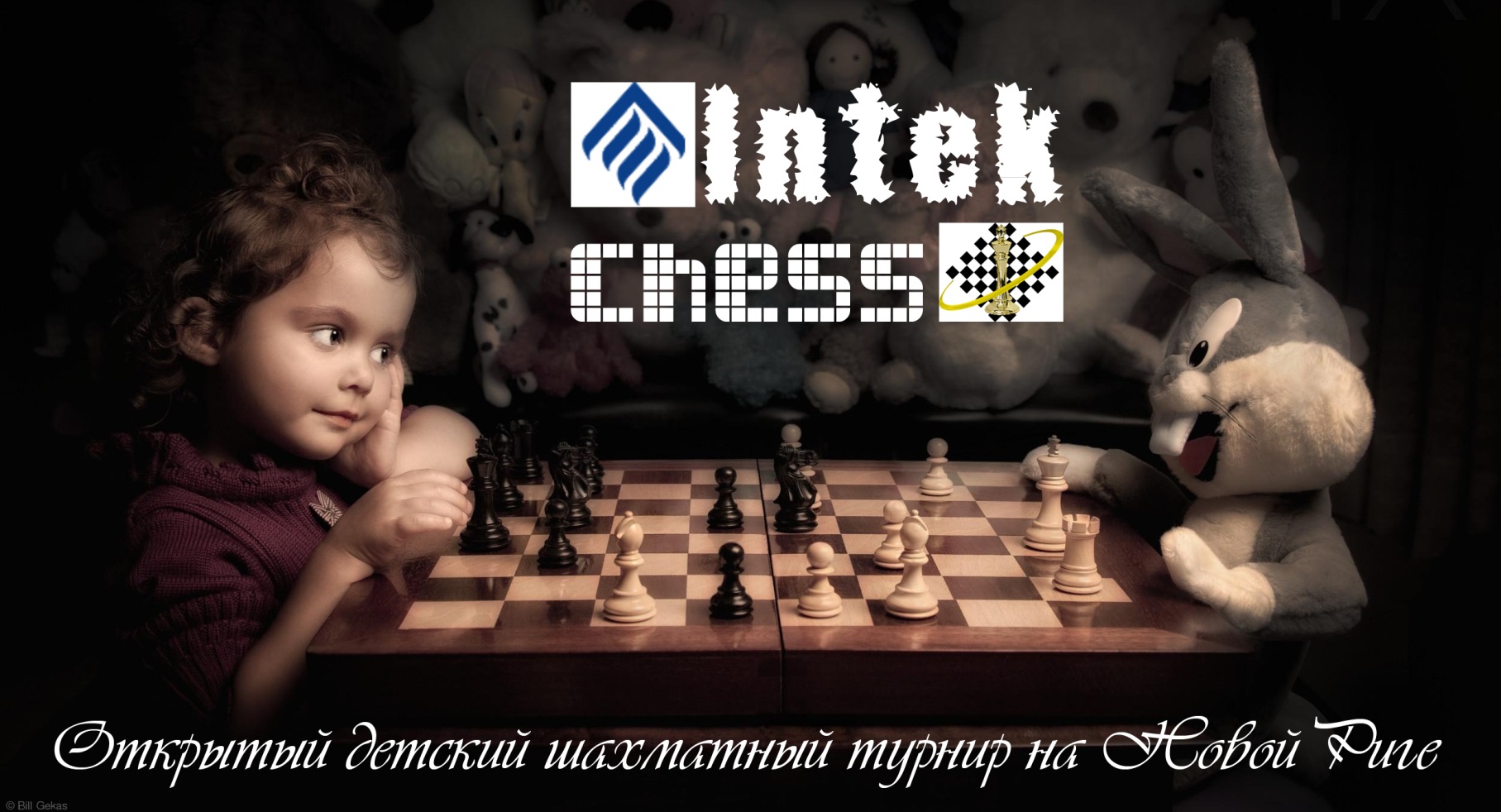 3-4 февраля 2018 года Педагогический Шахматный Союз совместно с Ломоносовской школой «Интек» проводит шахматный турнир INTEK-CHEESS.  В рамках проекта пройдет турнир по классическим шахматам с контролем 1 час на партию каждому игроку.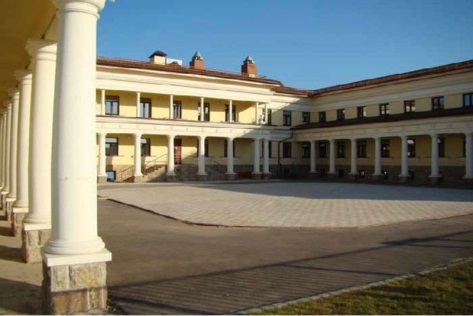 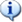    Сроки и место проведения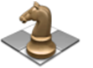 Соревнование проводится в два дня: 3-4 февраля 2018 года Место проведения: в здании ЧОУ «Ломоносовская школа «Интек». Адрес: Московская область, Истринский район, деревня Воронино, Клубный посёлок «Монолит», Клубная аллея, дом 2 (Новорижское шоссе, 19 километров от МКАД).   Участники соревнования и регламент К игре допускаются школьники 2000 г.р. и моложе. Турнир будет разделен на 2 рейтинговые категории. Регистрация участников Очная регистрация участников пройдет 3 февраля на месте проведения турнира с 15:00 до 15:40. Участники должны оплатить целевой взнос за участие в турнире в размере 2500 рублей. 2000р. если несколько игроков из одной семьи. Обед включен в турнирный взнос.Предварительная регистрация проводится на сайте ПШС:            www.vphs.ru. Участникам необходимо заполнить специальную анкету на странице турнира. На странице турнира будет вывешен предварительный список участников. Игроки, отсутствующие в предварительных списках (не прошедшие предварительную регистрацию) к участию в турнире не допускаются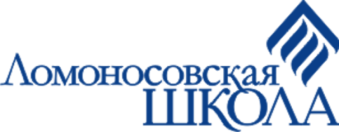 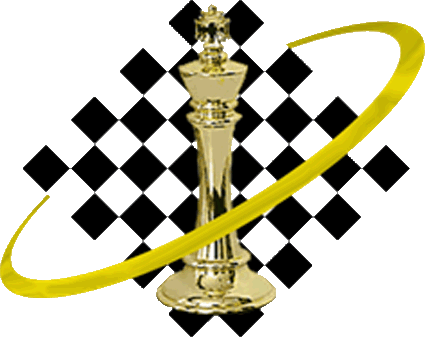 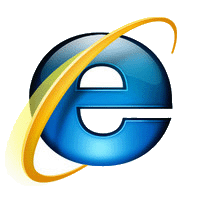   НаграждениеМеста победителей определяются по сумме очков, набранных всеми участниками.При равенстве очков у двух и более участников, претендующих на призовые места, для выявления победителя и призеров учитываются:  1. Коэффициент  Бухгольца;  2. Усеченного  Бухгольца; 3. Число победВсе участники награждаются ценными подарками. Призеры общего зачета, а также лучшие девочки – особыми подарками, кубками, дипломами и медалямиКатегорияРейтинг РШТТурнир G0-1100Турнир H1100-16003 февраля1500-1540Регистрация3 февраля1540-1600Церемония открытия3 февраля1600-20001 тур – 2 тур4 февраля1200-…..3 тур – 4тур4 февраля…Перерыв/обед4 февраля… до 18005 тур4 февраля… до 1800Награждение